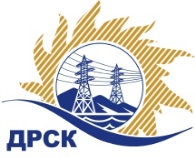 Акционерное Общество«Дальневосточная распределительная сетевая  компания»Протокол заседания Закупочной комиссии по вскрытию поступивших конвертовг. БлаговещенскСпособ и предмет закупки: Открытый электронный запрос предложений на право заключения Договора на выполнение работ: «ПИР Реконструкция ПС 110 кВ Поярково, филиал "АЭС"»Плановая стоимость закупки: 1 500 000,00 руб. без учета НДСЗакупка 267 р. 2.2.1 ГКПЗ 2017 г.ПРИСУТСТВОВАЛИ: члены постоянно действующей Закупочной комиссии АО «ДРСК» 2 уровня.Информация о результатах вскрытия конвертов:В адрес Организатора закупки поступило 3 (три) заявки на участие в закупке, конверты с которыми были размещены в электронном виде на Торговой площадке Системы www.b2b-energo.ru.Вскрытие конвертов было осуществлено в электронном сейфе организатора закупки на Торговой площадке Системы www.b2b-energo.ru автоматически.Дата и время начала процедуры вскрытия конвертов с заявками участников: 08:20 (было продлено на 20 мин.)  10.01.2017 г.Место проведения процедуры вскрытия конвертов с заявками участников: Торговая площадка Системы www.b2b-energo.ru.В конвертах обнаружены заявки следующих участников закупки:Ответственный секретарь Закупочной комиссии 2 уровня АО «ДРСК»	Елисеева М.Г.  исп. Чуясова Е.Г.Тел. 397268№ 199/УТПиР-В10.01.2017№Наименование участника и его адресПредмет заявки на участие в запросе предложений1ООО ТД "Электрощит" (630071, г. Новосибирск, ул. Станционная, д. 60/1)Цена: 1 593 000,00 руб. с НДС(цена без НДС: 1 350 000,00 руб.)2ООО "Техно Базис" (664001, г. Иркутск,ул. Рабочего Штаба, д. 1, стр. 5, оф. 8)Цена: 1 652 000,00 руб. с НДС(цена без НДС: 1 400 000,00 руб.)3ООО "Энергопроект Центр" (160009, г. Вологда, ул. Мальцева, д.52, оф.409а.)Цена: 1 770 000,00 руб. с НДС (цена без НДС: 1 500 000,00 руб.)